Bản mô tả công việc vận động viênTHÔNG TIN TUYỂN DỤNG NHANHChức vụ:Nhân viên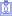 Kinh nghiệm:Không yêu cầu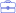 Hình thức làm việc:Toàn thời gian cố định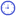 Yêu cầu bằng cấp:Không yêu cầu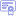 Yêu cầu giới tính:Không yêu cầu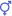 Ngành nghề: Thể thao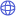 Mô tả công việc vận động viên cần thực hiện Chủ động tham gia quá trình luyện tập hàng ngày theo sự hướng dẫn của huấn luyện viên hoặc giáo viên chỉ dạy về bộ môn sở trường theo đuổi. Sáng tạo kế hoạch luyện tập, đề xuất ý kiến để được phê duyệt giúp nâng cao về năng lực bản thân. Cập nhật về các kiến thức mới liên quan tới thể thao và bộ môn để bản thân có thể nắm chắc được chuyên môn hơn. Có sự chuẩn bị, luyện tập đăng ký để tham gia các giải thi đấu xem lại thành thích cho bản thân. Đưa ra cho bản thân một chế độ ăn uống phù hợp và hoàn thành chế độ đó theo tiêu chuẩn quy định về sức khỏe và thân hình. Tham gia về các cuộc thi phân cấp bậc vận động viên để xác định về bậc cho chính mình. Đảm bảo chấp hành các chế độ về kiểm tra sức khỏe theo quy định để tránh bị tụt bậc vận động viên từng phấn đấu.Hỗ trợ về chính đồng nghiệp trong quá trình luyện tập và thi đấu để nâng cao hơn về hiệu quả đạt được và kết quả cuối cùng. Yêu cầu đề raVề việc phân cấp Như về vận động viên kiện tướng, vận động viên cấp I, VĐV cấp II, VĐV cấp III, VĐV cấp IV sẽ cần là công dân Việt Nam có đầy đủ về phẩm chất chính trị, đạo đức, tác phong thể thao tốt. Luôn có sự yêu mến từ quần chúng và đáp ứng đầy đủ về các tiêu chuẩn vận động viên theo từng phân cấp. Đối với VĐV thiếu niên sẽ có độ tuổi từ 13 - 17 có sự hăng hái học tập, yêu thầy và mến bạn cũng như đạt được các thành tích thể thao tương xứng lứa tuổi. Cùng đó điều kiện đáp ứng tiêu chuẩn vận động viên theo quy định là điều cần thiết. Nếu vận động viên là ngoại kiều thì ngoài việc cần đáp ứng đầy đủ về các điều kiện chung theo như các cấp tiêu chuẩn thì sẽ cần có thời gian cố định hoạt động phong trào thể thao tại Việt Nam. Về VĐV kiện tướng cùng cấp 1 sẽ tối thiểu về 3 năm, các cấp khác sẽ có mức tối thiểu là 1 năm. Về quy định tiêu chuẩn sức khỏe Về VĐV cấp kiện tượng và cấp I sẽ cần đảm bảo tiêu chuẩn rèn luyện thân thể tại cấp II. VĐV cấp II, cấp III, cấp IV sẽ cần đảm bảo tiêu chuẩn rèn luyện thân thể tại cấp I.Cấp thiếu niên sẽ cần đảm bảo tiêu chuẩn rèn luyện thân thể tại cấp thiếu niên từ 13 - 15 tuổi còn với cấp thiếu niên từ 16 - 17 tuổi phải đảm bảo tiêu chuẩn rèn luyện thân thể tại cấp I. Quyền lợi khác nhận được có sự khác biệtHọ được tham gia vào một môi trường làm việc chuyên nghiệp tuân theo quy củ một cách khuôn mẫu giúp bản thân có ý chí phấn đấu. Bản thân thỏa mãn được niềm đam mê với thể thao, đóng góp công sức dành cho nước nhà. Được nhận về chế độ chăm sóc tốt hơn về y tế trong luyện tập về bảo hiểm, chế độ ăn điều chỉnh giúp bản thân có một sức khỏe tốt phục vụ cho công việc hàng ngày. Một môi trường làm việc mới cao hơn đôi khi còn là môi trường quốc tế. Hay chính là việc vận động viên được cấp giấy chứng nhận và huy hiệu và có sự ưu tiên khi lựa chọn thi vào các trường lớp chuyên về thể thao. Được tham gia về các cuộc thi và có chế độ xét thưởng khi đạt được thành tích. 